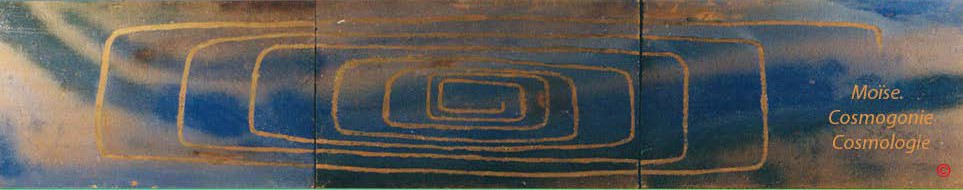 Page d'accueil 	Grammaire, bibliographie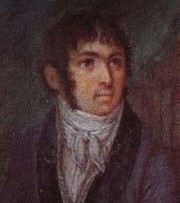 Fabre- d'Olivet auteur duVOCABULAIRE RADICAL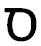 SAMEKH, SSamekh S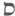 Commentaires, renvois et illustrations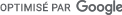 S . Ce caractère appartient, en qualité de consonne, à la touche sifflante, et s’applique  comme moyen onomatopée à peindre tous les bruits  sifflants:  quelques  écrivains  observateurs  , du nombre  desquels  est  je crois Bacon, ont conçu cette lettre S comme le symbole du principe consonnant,  de la même manière qu’ils concevaient la lettre  E , ou l’aspiration H, comme celui du principe vocal. Ce caractère est, en hébreu, l’image de l’arc dont la corde siffle entre les mains de l’homme. Comme signe grammatical, il est celui du mouvement circulaire, en ce qui a rapport à la limite circonférencielle de toute sphère.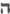 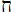 Valeur numérique: 60Samekh -Aleph SA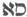 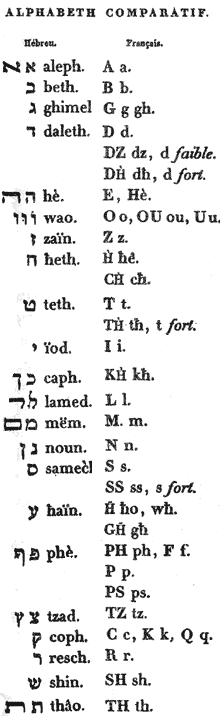 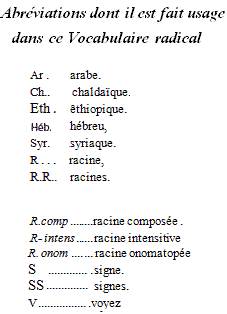 SA . Toute idée de circonférence, de tour, de pourtour, de rondeur. SAE . Toute chose  ronde propre à contenir;  comme  un sac,  une  sachée.  dans  un sens figuré, c’est l’action d’émigrer, de changer de lieu, de prendre son sac.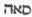 L’ar.  ,  désigne  tout  ce qui donne de l’inquiétude, tout ce qui nuit.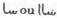  SAN final . (R. comp.) Dans un sens propre, une chaussure en sandale ; et de là, un tapage, une besogne, une affaire, etc..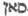 Samekh -Bet SB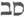 SB . Lorsque cette racine se conçoit comme le produit du signe circonférenciel  réuni à celui de l'action intérieure     B , elle exprime toute idée de force occasionnelle,  de cause, de raison : mais lorsque c’est la racine  AB , image de toute fructification  que l’on conçoit, jointe par contraction à ce même signe, alors cette racine s’applique à tout ce qui entoure, circonscrit , enveloppe.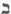 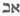 L’ar.renferme,  en général,  toutes les acceptions  de la racine hébraïque  ; mais en inclinant vers celles qui se particularisent plus dans un sens physique que dans un sens moral.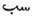 . Toute espèce de contour, de circuit, de ceinture; une circonstance, une occasion, une cause.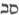 L’ar.a    le  même  sens; mais la R. primitive , ayant dévié vers le physique, signifie contourner une chose, la prendre du mauvais côté; maudire quelqu’un, l’injurier, etc..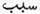 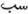 et  SBB . (R. intens .) L’action de tourner, de contourner, de circuire , d'envelopper,  de circonvenir  ; d'asservir de convertir, de pervertir, etc..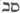 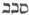 L'ar.signifie mettre une chose sens dessus dessous; verser, renverser.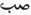 Samekh -Gimel SG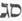 SG.  Le  signe  circonférenciel   réuni  au  signe  organique,  constitue  une  R.  dont  l’objet  est  de  peindre  l’effet de la ligne circonférencielle,  s’ouvrant de plus en plus, et s’éloignant du centre :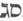 de là:. Toutes les idées d'extension, d'augmentation, de croissance ; la possibilité physique. Voir. S.OG et  SIG. L’ar.offre en général le même sens que l’hébreu.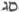 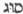 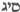 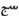  SD. Cette racine, dont l’effet est opposé à celui de la précédente  , caractérise,  au contraire, la ligne circonférencielle rentrant sur elle- même , et se rapprochant du centre : de là,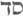 . Toutes les idées de répression, de rétension, de fermeture.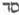 L’ar.  ne s’éloigne  point  de l’hébreu  pour  le sens radical.  Comme  verbe, c’est proprement l’action de fermer. Il faut remarquer que le verbe qui signifie maîtriser, dominer, s’attache à la R. ID,  qui indique proprement la main, et la puissance dont elle est l’emblème.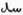 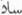 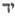 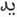 Samekh -He SE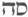 SEH. Racine analogue à       SA .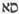 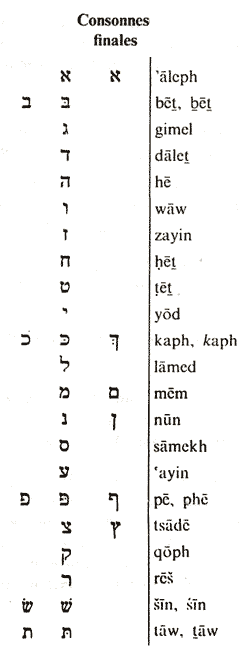 L’ar.indique la circonférence des fesses : le fessier.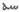  SER. Tout ce qui est de forme ronde : une tour, un dôme ; la lune ; un collier, des bracelets, etc..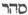  Samekh -Waw SO, SW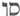 SOU . Racine analogue à  SA et  SE .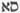 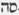 L’ar.  ne diffère point de l'hébreu, quant au sens radical ; mais les développements  de cette R. s’attachant davantage, en arabe, à l’idée de ce qui est courbe, qu’à celle de ce qui est rond, caractérise, par conséquent, plutôt ce qui est mal que ce qui est bien de là, les verbes ou  qui expriment l’état de ce qui est courbe, faux, malicieux, traître, dépravé, corrompu, etc. .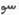 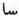 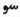  S.OE. Un voile, un vêtement qui entoure, qui enveloppe, qui ondule.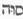  S.OG . (R. comp.) L’action de détendre en s’éloignant du centre, de céder, d’offrir une facilité, une possibilité.  S.OD. (R. comp.) L’action de souder, de fermer, de clore ; tout ce qui est secret, renfermé, couvert.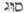 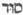  S.OC final . (R. cornp .) L’action d'oindre. Voyez la racine SC final .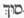 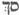  S.ON final. (R. comp.) Tout ce qui brille, tout ce qui rend joyeux. V. la R. SNfinal.  S.OS. (R. comp.) Un cheval. V. la racine  SS .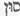 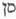 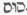 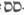  S.OP final (R comp.) Tout ce qui finit une chose, la cumule, la rend complète. V. la R.  SP final .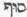 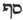  S.OR. (R. comp.) Tout ce qui se retourne, se courbe, se pervertit, change de côté, se rend adverse ; tout ce qui est audacieux, indépendant ; tout ce qui s’élève ; tout ce qui est élevé, éduqué, tourné, contourné, dirigé, etc... Voyez la R. SR.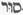 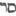 S.OTh (R. comp.) L’action d'agir à l'ombre de quelque chose, de se couvrir d'un voile, de séduire, de persuader, etc.. Voyez la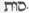 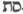 R. 	STh .Samekh -Zayin SZ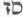 SZ. Racine inusitée en hébreu. L’ar. même ne paraît pas la posséder.Samekh -Het SH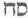 SH. Racine inusitée en hébreu.L’arabe exprime l’action de se fondre en eau, de se répandre, de s'épandre, etc..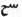 Le ch. S.OH signifie nager ; laver, purifier dans l’eau: le syriaque et le samaritain ont le même sens.  SHE. L’action de nettoyer, de laver.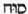 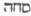  SHI . Toute idée de nettoyage.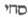 SHP final . (R. cornp.) Toute idée de subversion, de renversement; un torrent.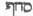  SHR. (R. comp.) Toute idée de circulation des denrées et des marchandises : l’action de négocier, vendre, acheter, etc..  SHSh (R. comp.) Tout ce qui renaît de la corruption : tout ce qui pullule, de l’eau corrompue.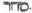 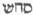 Samekh -Tet ST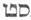 ST. Racine inusitée en hébreu.L’ar.caractérise,  en  général,  une  action  véhémente,  illégale.  Le verbe composésignifie  proprement  commander  avec arrogance, agir en despote.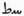 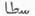 Samekh -Yod SI, SJ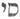 SI, SJ . Racine analogue à 	SE et 	S.O.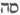 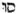 L’ar., découlant  de l'idée radicale, prise du bon côté, caractérise tout ce qui est régulier, égal; tout ce qui se fait par une suite de sa propre nature.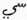 SIG (R. comp.) Une extension: une chose qui a cédé, qui s’est éloignée du centre. Dans un sens restreint, une scorie. V. la R. SG.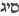 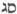  SIR (R. comp.) Une courbure. Voyez la R. SR.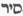 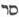 final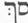 Samekh -  Kaph   final   Yod  SCSC final . Le signe circonférenciel réuni par contraction à la R. 	AC final , image de toute restriction et exception, forme une racine dont l’emploi est de caractériser une chose ronde et close, propre à contenir et à couvrir : de là,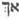 .  Un  sac,  un  voile,  une  couverture  quelconque  :  tout  ce  qui  enveloppe,  couvre,  obstrue.  Dans  un  sens  figuré, une foule d'hommes  dont la terre est  couverte,  dont les voies  sont obstruées;  une  onction dont la peau est  enduite,  dont les pores  sont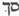 bouchés. Voyez S.OC final .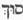 L’ar. 		a conservé peu d’expressions qui tiennent au sens radical. Ses développements  principaux s’élèvent sur la R. onomatopée qui peint l’effet de l’effort que l’on fait en frappant. C’est proprement frapper une chose pour la faire céder.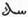 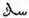 Samekh -Lamed SL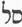 SL. Toute espèce de mouvement qui élève, qui exalte, qui enlève, qui ravit.L’ar.signifie, dans un sens restreint, tirer à soi.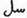 . Dans un sens très -restreint, un saut, une gambade; dans un sens étendu et figuré, l'estime, le prix que l’on met aux choses. De plus, un tas de quoi que ce soit; une chose formée de plusieurs autres élevées les unes sur les autres, comme une motte de terre, etc..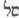 Samekh -Mem final SM final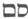 SM final. Le signe circonférenciel,  étant universalisé par le S. collectif 	M final devient le symbole de la sphère olfactif, et de toute influence odorante donnée à l’air : de là ,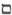 . Toute espèce d’aromate.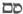 L’ar. paraît avoir conservé plus de développements  et même plus de force radicale que l’analogue héb. Cette racine caractérise tout ce qui pénètre avec force, soit en bien, soit en mal. De là, dans l’idiôme moderne, le verbe , qui signifie trouer, percer.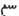 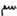 Samekh -Nun final SN final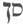 SN final . Le signe circonférenciel  ayant  atteint sa plus  grande  dimension  par l’addition  du signe augmentatif    N final  devient le symbole de la sphère visuelle, et de toute influence lumineuse: de là,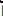 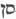 . Toute espèce de clarté, de couleur vive, en général; et en particulier, la couleur rouge, comme la plus éclatante. Cette couleur, prise  en mauvaise  part,  comme  étant celle du sang,  a fourni  l’idée  de fureur  et de rancune au chaldaïque  SNA ; mais le syriaque n’y a vu qu’un effet lumineux , ainsi que le prouve le mot  qui signifie la lune. L’hébreu en a tiré le nom du mois le plus brillant de l’année, SI°ON final , le mois de mai. V. S.ON final .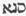 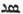 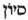 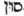 L’ar. 	caractérise tout ce qui illumine les choses et leur donne une forme en les taillant, en les polissant, dans l’idiôme moderne le verbe 		signifie affiler.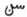 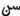 Samekh -Samekh SS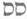 SS .  Le  signe  circonférenciel  étant  ajouté  à  lui -même,  constitue  une  racine  qui  peint d’une manière intensitive tout mouvement excentrique,  tendant  à  agrandir  le  cercle,  et  à  lui  donner  un  diamètre  plus  étendu  :  de là, toute idée d’éloignement du centre, d’émigration, de voyage : de là,S.OS. Un cheval;  c’est-à-dire  un animal propre à favoriser l’émigration, le voyage ; un coursier. Voyez les RR.  SA  et 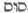 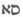 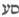 SWh .L’ar.        tient    évidemment  à  la  R. primitive 	CS,  et  désigne  en  général  ,  une  chose  qui  se  porte  du  centre  à la circonférence, pour administrer, gouverner, soumettre à son influence, etc..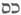 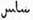 Samekh -AYIN SWh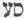 SWh Tout ce qui est rapide, audacieux, véhément, propre à la course, propre au combat : de là,  SWhE . Un courrier, un coursier; au figuré, un arrogant, un calomniateur.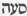 Le sir. a le même sens que l’hébreu.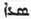 L’ar. paraît s’être écarté beaucoup du sens radical. C’est proprement un fétu; mais au figuré c’est tout ce qui peut faire le sujet d’une délibération , tout ce qui agit vite, par petites parties, par analyse , etc..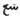  SWhD. (R. comp.) Tout ce qui sert de support, de soutien, de corroboration. V. la R. SD.  SWhP final . (R. comp.) Tout ce qui s’étend en se ramifiant : une généalogie ; une série.  SWhR. (R. comp.) Un mouvement violent, tumultueux; une tempête, un orage.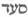 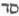 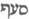 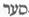 Samekh -Pe final SP final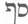 SP Toute idée de bout, de fin, de comble, de chose qui ter mine, qui consomme, qui achève. L'extrémité d’une chose, le point où elle cesse ; son achèvement, sa consommation,  sa fin : la défection , le manque de cette chose  : le bord, le comble, le sommet, le seuil; tout ce qui la commence ou la termine; tout ce qui y est ajouté, pour sa perfection : De plus, une  réitération  de la même  action,  une  addition,  un supplément;  une  chose  finale où plusieurs autre aboutissent : une durée enveloppant plusieurs actions.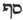 L’ar. n’a conservé du sens radical, que l’idée d’une chose réduite en poudre, que l’on prend comme médicament. Le syr. caractérise toute espèce de consommation, de réduction en poudre par le feu.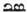 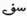 . (Rac. intens.) L’action de s’approcher, de s’avoisiner, de toucher le seuil, de recevoir l'hospitalité.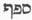 Samekh -Tsadé final SR final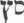 STz. Racine inusitée en hébreu. Elle ne paraît pas exister même en arabe.Samekh -Qôph SQ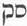 SQ Racine inusitée en hébreu.Le samaritainainsi que le syriaque 	indiquent un mouvement d’évasion , de sortie, de germination. L’ar. est une R. onomatopée qui désigne l’action de frapper.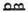 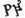 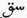 Samekh -Res SR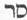 SR. Le signe circonférenciel,  joint à celui du mouvement propre, constitue une R. d’où découlent  toutes les idées de désordre, de perversion, de contorsion, d’apostasie; et aussi celles de force, d’audace, de retour, d’éducation, de direction nouvelle, etc..L’ar. 	offre, en général, le même caractère  radical que l’hébreu; mais ses développements  diffèrent assez senslblement. Le verbe		signifie en particulier, se divertir ; c'est-à-dire, se détourner des occupations sérieuses.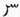 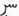 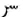 SR et 	SRR (R. comp.) Tout ce qui est désordonné, rebelle, réfractaire  ; tout ce qui sort de sa sphère pour jeter le trouble, le  désordre  ;  tout  ce  qui  est  véhément,  audacieux,  indépendant,  fort;  tout  ce  qui  se  contourne,  se détourne, prend une autre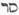 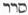 direction ; se corrige, etc.. V.  S.OR.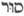 Samekh -Sin SSh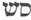 SSh. Racine inusitée en hébreuL’arabe ne paraît pas la posséder non plus.Samekh -Taw STh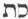 STh . Toute espèce d’enveloppe mutuelle et sympathique, toute espèce de voile et d’obscurité .l’arabe  indique les parties du corps humain qui doivent se voiler.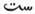 L’hébreu, ainsi que le chaldaïque - STh.O, caractérise l’hiver, saison obscure où la nature est couverte d’un voile. Voyez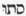 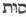 S.OTh.